AnnouncementsPaint Night: Friday, April 21, 6:30-9:30 p.m. in the Kims’ garage, to paint a Monet-themed work. See emailed announcement from Laurie Mang for details.Church Workday: Our next SRPC Church Workday is planned for the morning of Saturday, May 6th (inclement weather plan is May 13th) - details to follow. If there are any questions, please contact one of the SRPC deacons.Life First Abortion Recovery Classes: Life First is offering Abortion Recovery classes.  See Lisa Bentley for more information.Food Pantry Donations: The Deacons are continuing to collect non-perishable food items and general items for those in need in our community. Please put items in the ACTS bin in the hallway.Child Safety Watch: The outside Child Safety Watch was created to help us keep an eye on the children after church while they are outside the building. This is a blessing to the many young families in our church. Since there is not an enclosed play area, it is very helpful to have extra eyes on the parking lot/lawn/driveway. Please consider serving in this way, using the emailed signup link.Family Campout: Our annual family campout will be May 18-20 at the Deane property. See Joe or Robin for more details.Vacation Bible School is June 26-30. Questions: Naomi Petko.Ridgehaven: The Ridgehaven Service Project is set for July 24-29 for rising 6th to 12th graders. Questions: Pastor Matt Bowles.Fellowship and TeachingMen’s Breakfast meets on 4th Saturdays, 9:00 a.m. at the church building, for a potluck meal and study of Gentle and Lowly by Dane Ortlund. Women’s Bible Studies meet on the 2nd and 4th weeks of the month, on Tuesday morning and Thursday evening. See Lisa Bentley or Robin Deane for details.Multiple small groups meet 1-2 times per month for teaching, prayer, and fellowship. Please speak to anyone on the session if you are interested in joining one.Tuesday Nights: We have a potluck dinner at 6:30 (check your email for the weekly signup) followed by singing, prayer, and teaching at 7:00. Please come!Online Church Calendar: this fuller listing of scheduled events ison the home page of the church's website: www.spriggsroad.org.3Spriggs Road Presbyterian Church is a particular church of the Presbyterian Church in America (PCA).13201 Spriggs Road			                www.spriggsroad.orgManassas, VA 20112				           (703) 791-5555The live webcast of the worship service and archived sermons are found on the church’s website.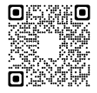 And they devoted themselves to the apostles’ teaching and the fellowship, to the breaking of bread and the prayers. Acts 2:42 (ESV)                        Contact InformationSenior Pastor		Michael Mang	         michael.mang@spriggsroad.orgAssociate Pastor	Matteson Bowles        matteson.bowles@spriggsroad.orgAssistant Pastor for	Jegar Chinnavan        jegar.chinnavan@spriggsroad.org  Church Planting            Mount Zion Presbyterian Church, www.mzpca.comClerk of Session:	Ryan Heisey	         clerkofsession@spriggsroad.orgTreasurer:		Lloyd Moore	         donate@spriggsroad.orgRuling Elders 		Dan Bredbenner         dan.bredbenner@spriggsroad.org			Joe Deane	         joseph.deane@spriggsroad.org			Brian Groft	         brian.groft@spriggsroad.org			Ryan Heisey	         ryan.heisey@spriggsroad.org			Bill McFarland             william.mcfarland@spriggsroad.orgElder Emeritus		John StrainSession Group Email			         session@spriggsroad.orgDeacons Group Email			         deacons@spriggsroad.orgPrayer Requests			         prayers@spriggsroad.orgAnnouncements				         announcements@spriggsroad.orgWebsite Submissions & Questions                    web.admin@spriggsroad.orgWelcomeWe really mean it when we say we are thrilled that you have come to worship with us today!  If you should have any questions or comments about the ministry of Spriggs Road Presbyterian Church, please feel free to reach out. Contact information is listed above.We start Sunday School for all ages at 9:30, and begin Worship at 10:45, during which a nursery is available for ages 3 and under. Children are always welcome in our worship services. We also have a “cry room” available with a large window for viewing the service and a speaker that will be playing all the audio from the main sanctuary. Please feel free to use that if you are concerned that your children’s noises are disrupting the service.  We hope that this Lord’s Day you will be encouraged by the Word, refreshed by the worship, and touched by Christ’s love through our fellowship with one another.6Lord’s Day WorshipApril 16, 2023                                      10:45 a.m.Prelude                           "O Praise the LORD! The Man Is Blest" [TPH 112]Welcome & AnnouncementsMeditation                                                                                [Bulletin, p. 2]Call to Worship & InvocationHymn of Worship           “Holy God, We Praise Your Name” [TPH 229]Greeting Song of Praise		                                                “In Christ Alone”Confession of Faith			                               The Apostles’ CreedPastoral PrayerScripture Reading		            Proverbs 4:20-27  [Seat Bibles, p. 530]Singing Psalms                                                                              Psalm 41                                                                                                    Tune: “Amazing Grace” [TPH 433]Tithes & Offerings                                                                       Gloria Patri 		                      		                                   [TPH 572]Sermon Text 			               Ephesians 6:1-4 [Seat Bibles, p. 979]Expounding the Word of God	                             Pastor Michael MangThe Reciprocal Obligations of Parents and ChildrenHymn of Response [*]                                                                   Psalm 78Tune: “I Sing the Almighty Power of God” [TPH 250]The Lord’s SupperDoxologyBenedictionPostlude                    "Teach Me, O LORD, Your Way of Truth" [TPH 119E]* The livestream ends during this hymn.Meditation     “The more we know of God, the more unreservedly we will trust him; the greater our progress in theology, the simpler and more child-like will be our faith.”– John Gresham MachenConfession of Sin     Lord of mercy and grace, we confess that our love for You waxes cold and our hearts grow indifferent to Your holy Word.  We are quick to blame others and to excuse our own faults and shortcomings.       We frequently doubt Your love for us, and our trust in Your promises becomes overshadowed by our fears.     We confess and repent of our sins, O LORD. Hear us as we approach Your Table and anticipate the grace that comes to us by faith therein.  Cause our faith to grow stronger as we again survey the wondrous cross of our Lord Jesus Christ.     Produce in us the fruits of righteousness and holiness to the glory of Your Name: Through Jesus Christ our Lord, Whose righteousness is our glorious clothing.  Amen.                         __________________________________Personal Confession This time of silence is provided for private, personal confession.Assurance of Pardon“I, I am he who blots out your transgressions for my own sake,and I will not remember your sins.Put me in remembrance; let us argue together;set forth your case, that you may be proved right.”                                                                            -- Isaiah 43:25-26 (ESV)2Sermon Notes4/16/2023			       Pastor Michael MangTitle:  	“The Reciprocal Obligations of Parents and Children”Text: 		Ephesians 6:1-4  Theme:	Because obedience is not natural to our fallen, selfish wills, deference to authority needs to be ingrained early in the home as children are taught to obey their parents. Scripture singles out fathers to ensure that their children are spiritually trained and taught. But fathers need to realize they cannot properly pass on what they do not know themselves._________________________________________________________Children Have the ____________________ to _______________ Their Parents Because They Are ___________________ of the ___________________ (1-3)Fathers Have a ________________ to Know How to _________________ and ____________________ Their Children in the _______________ ____________ Possible (4)4Sermon NotesApplications_________________  of believers are incorporated into the _________________ and in this sense are “in _________________.”A ___________________ represents and pictures ___________ as the ________________.  He is the one from whom the children begin to form a __________________ of God.Questions for Discussion at Home can be found 1) by following the QR Code on your phone, 2) as a handout on the table at the back, or 3) on the church’s website: https://www.spriggsroad.org/SRPCwp/wp-content/uploads/2023/04/16-Apr-Questions-to-Discuss-and-Consider-at-Home-or-in-Small-Group.pdf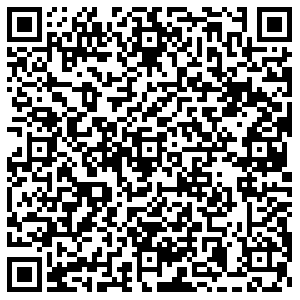 5